NOM :                            Prénom :                        Classe :Carnet de prises de donnéesSVT - EPSDomaine 4
Dans le cadre de l’enseignement  "Questionner le monde", les élèves commencent à acquérir une conscience citoyenne en apprenant le respect des engagements envers soi et autrui, en adoptant une attitude raisonnée fondée sur la connaissance, en développant un comportement responsable vis à vis de de leur santé.Noter lors des séances d’entrainement :- La date et l’heure- La nature de l’effort- La distance parcourue- La performance- La fréquence respiratoire au repos,                                        après l’effort,                                        après la récupération- La fréquence cardiaque au repos,                                       après l’effort,                                      après la récupération- La VMA et le % de VMA- Autres : sensations diverses, renseignements (repas, petit problème de santé, sommeil, …)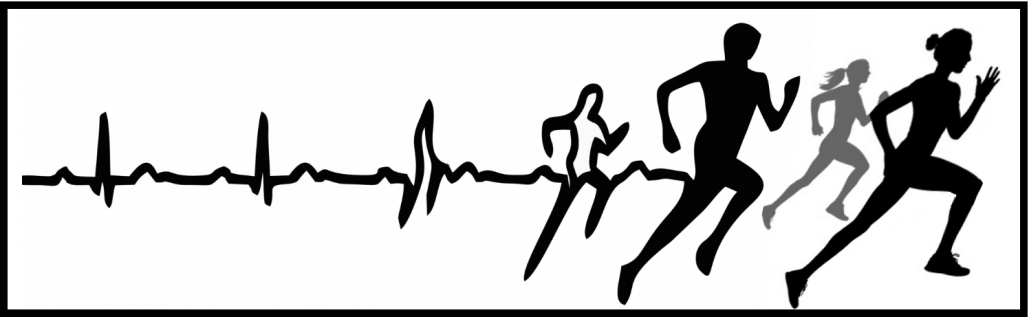 Les compétences visées en EPSL'EPS amène les enfants et les adolescents à rechercher le bien-être et à se soucier de leur santé.Compétence travaillée: Apprendre à entretenir sa santé par une activité physique régulière.AU CYCLE 4.. Connaitre les effets d’une pratique physique régulière sur son état de bien-être et de santé.. Connaitre et utiliser des indicateurs objectifs pour caractériser l’effort physique.. Evaluer la quantité et qualité de son activité physique quotidienne dans et hors l’école.. Adapter l’intensité de son engagement physique à ses possibilités pour ne pas se mettre en dangerLes échelles d'évaluation de l'activité physique:- L'échelle de Borg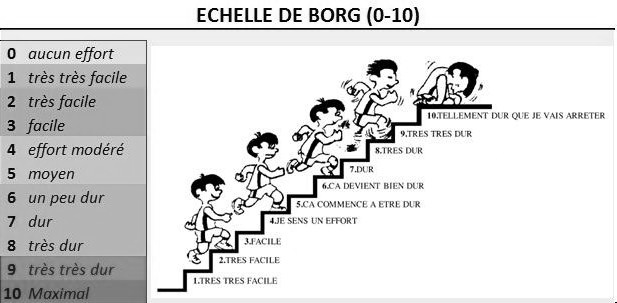 - La fréquence cardiaque: savoir prendre son pouls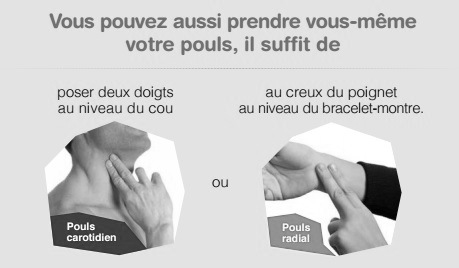 Toutes les mesures en EPS se font sur 15 secondes.Il te reste à multiplier par 4 pour obtenir le pouls / minute.- La fréquence respiratoireToutes les mesures en EPS se font sur 15 secondes et à chaque expiration (bref, quand tu souffles).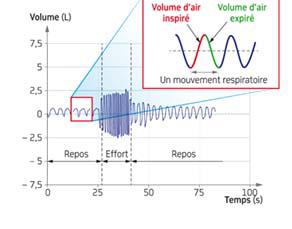 Il te reste à multiplier par 4 pour obtenir la fréquence respiratoire par minute.Cross ton corps - 10 SeptembreEchauffement intermittentAtelier corde à sauterAtelier abdosAtelier course intermittenteAtelier agilité________________________________________________________________________=> A faire chez toiJe note ce que je mange ce matin avant mon cours d'EPS: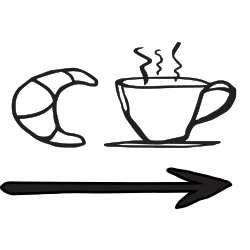 Cross ton corps - 17 SeptembreEchauffement intermittentAtelier corde à sauterAtelier abdosAtelier course intermittenteAtelier agilité_______________________________________________________________________=> A faire chez toiJe note ce que je mange ce matin avant mon cours d'EPS:Cross ton corps - 24 SeptembreEchauffement intermittentTest VMATest ForceTest AbdosTest______________________________________________________________________________=> A faire chez toiJe note ce que je mange ce matin avant mon cours d'EPS:Cross ton corps - mobile A - 24 SeptembreCross ton corps - mobile B - 1er OctobreCross ton corps - mobile C - 8 OctobreCross ton corps - mobile D - 15 Octobre=> A faire chez toiJ'ai effectué à peu près  ... minutes de...J'ai modifié mon alimentation avant un effort intenseJ'ai mangé .... heures avant l'effort:Et j'ai vu une différence? Oui - NonRaconte:Préparation au cross 5e - Prénom de l'élève _____________________VMA de l'élève _______ km/h=> A faire chez toiChoisis et réalise une séance par semaine pendant les vacances de la Toussaint.J'ai effectué une séance de type .... le .....J'ai effectué une séance de type .... le .....Atelier corde à sauter * si tu fais des erreurs, tu reprends immédiatementTu as toujours un temps de récupération égal à ton temps de travail.Atelier abdominaux "Circuit-training": Une série est une ligne d'exercices. Chaque exercice doit être réalisé 10 à 15 fois. Je te fais confiance pour adapter la difficulté à ton ressenti.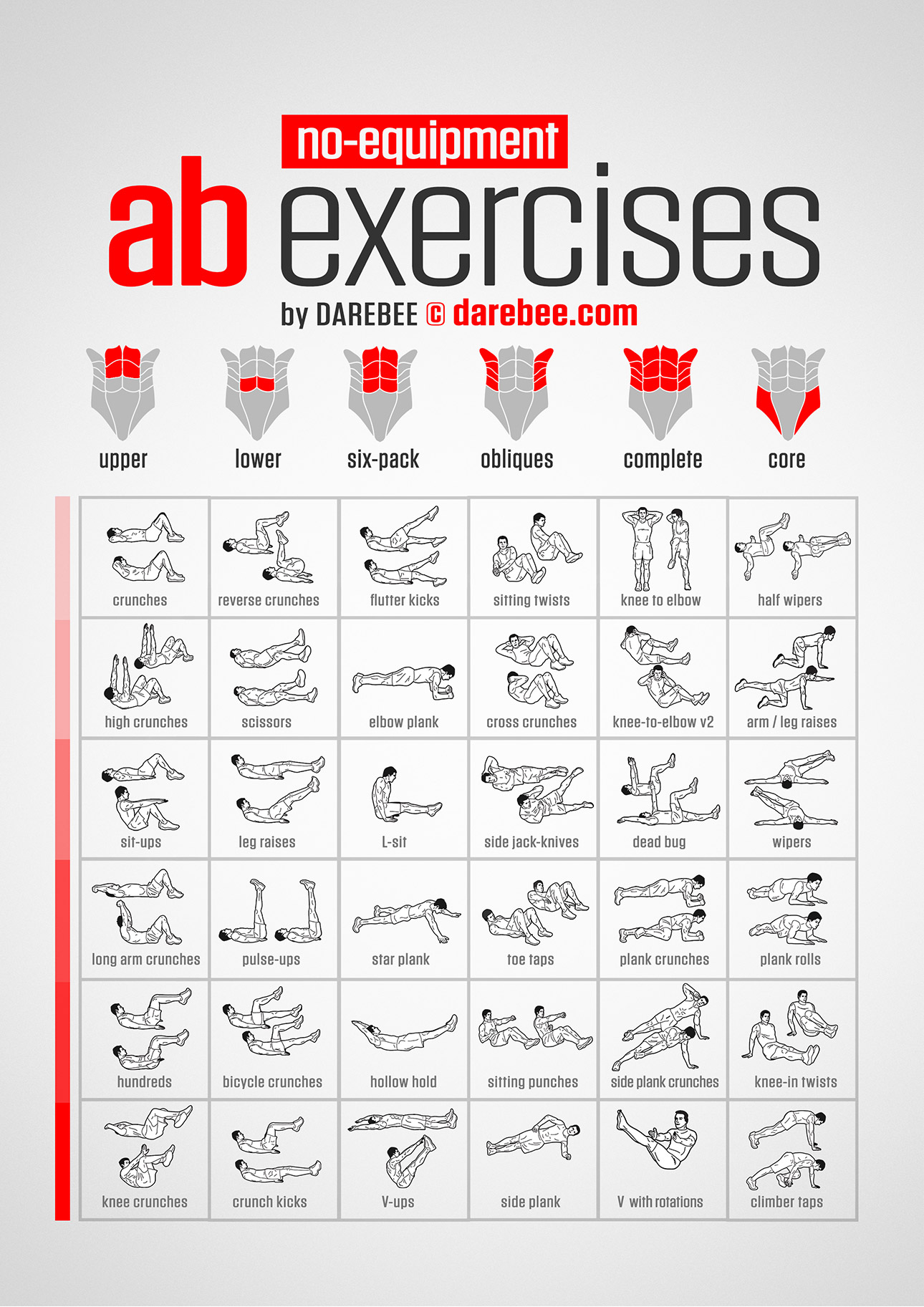 Avant l'échauffementAprés "lent"Aprés "moyen"Aprés "vite"Aprés 1' récupérationFréquence cardiaqueEchelle de borgAvant l'atelierAprés atelierrépétition 1 Aprés atelierrépétition 2Aprés atelierrépétition 3Aprés 1' récupérationFréquence cardiaqueEchelle de borgAvant l'atelierAprés atelierrépétition 1 Aprés atelierrépétition 2Aprés atelierrépétition 3Aprés 1' récupérationFréquence cardiaqueEchelle de borgAvant l'atelierAprés atelierrépétition 1 Aprés atelierrépétition 2Aprés atelierrépétition 3Aprés 1' récupérationFréquence cardiaqueEchelle de borgAvant l'atelierAprés atelierrépétition 1 Aprés atelierrépétition 2Aprés atelierrépétition 3Aprés 1' récupérationFréquence cardiaqueEchelle de borgUn matin au réveil dans mon litUn moment intense de ma semaineUn soir dans mon lit (allongé au moins 3 minutes)Un moment zen de ma semaineFréquence cardiaqueEchelle de borgAvant l'échauffementAprés "lent"Aprés "moyen"Aprés "vite"Aprés 1' récupérationFréquence cardiaqueFréquence respiratoireEchelle de borgAvant l'atelierAprés atelierrépétition 1 Aprés atelierrépétition 2Aprés atelierrépétition 3Aprés 1' récupérationFréquence cardiaqueFréquence respiratoireEchelle de borgAvant l'atelierAprés atelierrépétition 1 Aprés atelierrépétition 2Aprés atelierrépétition 3Aprés 1' récupérationFréquence cardiaqueFréquence respiratoireEchelle de borgAvant l'atelierAprés atelierrépétition 1 Aprés atelierrépétition 2Aprés atelierrépétition 3Aprés 1' récupérationFréquence cardiaqueFréquence respiratoireEchelle de borgAvant l'atelierAprés atelierrépétition 1 Aprés atelierrépétition 2Aprés atelierrépétition 3Aprés 1' récupérationFréquence cardiaqueFréquence respiratoireEchelle de borgUn matin au réveil dans mon litUn moment intense de ma semaineUn soir dans mon lit (allongé au moins 3 minutes)Un moment zen de ma semaineFréquence cardiaqueFréquence respiratoireEchelle de borgAvant l'échauffementAprés "lent"Aprés "moyen"Aprés "vite"Aprés 1' récupérationFréquence respiratoireEchelle de borgAvant l'atelierAprés test Aprés 1' récupérationAprés 3' récupérationFréquence respiratoireEchelle de borgAvant l'atelierAprés test Aprés 1' récupérationAprés 3' récupérationFréquence respiratoireEchelle de borgAvant l'atelierAprés test Aprés 1' récupérationAprés 3' récupérationFréquence respiratoireEchelle de borgAvant l'atelierAprés test Aprés 1' récupérationAprés 3' récupérationFréquence respiratoireEchelle de borgUn matin au réveil dans mon litUn moment intense de ma semaineUn soir dans mon lit (allongé au moins 3 minutes)Un moment zen de ma semaineFréquence respiratoireEchelle de borgExemple de motivation personnelle :Je voudrais finir le crossExemple de situation:2*5 mn de course en 15'/15'15 secondes de course à effort soutenu15 secondes de marcheEntre les deux séquences de 5mn, je marche 2 mn en m'étirantAvant l'effortAprés l'effortAprés 1' récupAprés 3' récupExemple de motivation personnelle :Je voudrais finir le crossExemple de situation:2*5 mn de course en 15'/15'15 secondes de course à effort soutenu15 secondes de marcheEntre les deux séquences de 5mn, je marche 2 mn en m'étirantFréquence cardiaqueExemple de motivation personnelle :Je voudrais finir le crossExemple de situation:2*5 mn de course en 15'/15'15 secondes de course à effort soutenu15 secondes de marcheEntre les deux séquences de 5mn, je marche 2 mn en m'étirantFréquence respiratoireExemple de motivation personnelle :Je voudrais finir le crossExemple de situation:2*5 mn de course en 15'/15'15 secondes de course à effort soutenu15 secondes de marcheEntre les deux séquences de 5mn, je marche 2 mn en m'étirantEchelle de borgExemple de motivation personnelle :Je voudrais finir le cross en courant tout le temps 9 mn à 70% de VMA Lors de cette leçon, je dois parcourir_______tourset j'ai parcouru _______ toursAvant l'effortAprés l'effortAprés 1' récupAprés 3' récupExemple de motivation personnelle :Je voudrais finir le cross en courant tout le temps 9 mn à 70% de VMA Lors de cette leçon, je dois parcourir_______tourset j'ai parcouru _______ toursFréquence cardiaqueExemple de motivation personnelle :Je voudrais finir le cross en courant tout le temps 9 mn à 70% de VMA Lors de cette leçon, je dois parcourir_______tourset j'ai parcouru _______ toursFréquence respiratoireExemple de motivation personnelle :Je voudrais finir le cross en courant tout le temps 9 mn à 70% de VMA Lors de cette leçon, je dois parcourir_______tourset j'ai parcouru _______ toursEchelle de borgExemple de motivation personnelle :Je souhaite aller le plus vite possible pour moi au cross 9 mn à 90% de VMA
Lors de cette leçon, je dois parcourir_______tourset j'ai parcouru _______ toursAvant l'effortAprés l'effortAprés 1' récupAprés 3' récupExemple de motivation personnelle :Je souhaite aller le plus vite possible pour moi au cross 9 mn à 90% de VMA
Lors de cette leçon, je dois parcourir_______tourset j'ai parcouru _______ toursFréquence cardiaqueExemple de motivation personnelle :Je souhaite aller le plus vite possible pour moi au cross 9 mn à 90% de VMA
Lors de cette leçon, je dois parcourir_______tourset j'ai parcouru _______ toursFréquence respiratoireExemple de motivation personnelle :Je souhaite aller le plus vite possible pour moi au cross 9 mn à 90% de VMA
Lors de cette leçon, je dois parcourir_______tourset j'ai parcouru _______ toursEchelle de borgExemple de motivation personnelle :Je souhaite faire une place au cross du collège, je veux aller au cross UNSS 3*4 mn à 100% de VMA
Lors de cette leçon, je dois parcourir_______tourset j'ai parcouru _______ toursAvant l'effortAprés l'effortAprés 1' récupAprés 3' récupExemple de motivation personnelle :Je souhaite faire une place au cross du collège, je veux aller au cross UNSS 3*4 mn à 100% de VMA
Lors de cette leçon, je dois parcourir_______tourset j'ai parcouru _______ toursFréquence cardiaqueExemple de motivation personnelle :Je souhaite faire une place au cross du collège, je veux aller au cross UNSS 3*4 mn à 100% de VMA
Lors de cette leçon, je dois parcourir_______tourset j'ai parcouru _______ toursFréquence respiratoireExemple de motivation personnelle :Je souhaite faire une place au cross du collège, je veux aller au cross UNSS 3*4 mn à 100% de VMA
Lors de cette leçon, je dois parcourir_______tourset j'ai parcouru _______ toursEchelle de borgTemps devant écranActivité physique de niveau faible (0 à 2 échelle de Borg)Activité physique de niveau modéré (3 à 5 échelle de Borg)Activité physique intense(6 à 10 échelle de Borg)Semaine du 24 SeptembreSemaine du 1er OctobreSemaine du 8 OctobreABCDExemple de motivation personnelle :Je voudrais finir le crossExemple de motivation personnelle :Je voudrais finir le cross en courant tout le tempsExemple de motivation personnelle :Je souhaite aller le plus vite possible pour moi au crossExemple de motivation personnelle :Je souhaite faire une place au cross du collègeJe veux aller au cross UNSSEffort intermittentEffort durableEffort soutenuEffort intense maintenu au maximum 5 à 6 min80% et 50% de VMA60 à 70% VMA (seuil aérobie)80 à 90% VMA (seuil anaérobie)90% à 110% VMAFC aménagée = FC contrôlée = FC élevée = FC MAX = Echelle de Borg= Echelle de Borg=Echelle de Borg=Echelle de Borg=Elimination de l'acide lactique avec une récupération intégréeProduction acide lactique = éliminationProduction d’acide lactique > éliminationProduction conséquente d’acide lactiqueAprès l'effortPas de récupérationTemps de récupération active = ½ à 2/3 temps d’effortTemps de récupération active = temps d’effortTemps de récupération active = temps d’effortENDURANCE FONDAMENTALEENDURANCE FONDAMENTALECAPACITE AEROBIEPUISSANCE AEROBIEExemple de situation:2*5 mn de course en 15'/15'15 secondes de course à effort soutenu15 secondes de marcheEntre les deux séquences de 5mn, je marche 2 mn en m'étirantExemple de situation:9 mn à 70% de VMA
Lors de cette leçon, je dois parcourir_______toursMes signes d'efforts sontEchelle de Borg:__________et:Exemple de situation:
9 mn à 90% de VMA
Lors de cette leçon, je dois parcourir_______toursMes signes d'efforts sontEchelle de Borg:__________et:Exemple de situation:3*4 mn à 100% de VMAEntre les séquences de 4 mn, je marche 4 mn en m'étirantLors de cette leçon, je dois parcourir_______toursMes signes d'efforts sontEchelle de Borg:__________et:1Faire 20 tours de corde à sauter en avant*2Faire 20 tours de corde à sauter en arrière*3Faire 1 minute de corde à sauter sans t'arrêter*4Faire 3 minutes de corde à sauter sans t'arrêter*5Faire 3 minutes de corde à sauter rythme lent*6Faire 3 minutes de corde à sauter rythme lent: faire les 10 dernières secondes avec une grosse accélération*7Faire 3 minutes de corde à sauter face à quelqu'un en miroir*Attention à ton cou: maintiens toujours ton menton à une distance de "balle" de ton corps.Attention à ton dos: maintiens toujours ton dos droit. Il est collé au sol si tu es sur le dos.Attention à ton cou: maintiens toujours ton menton à une distance de "balle" de ton corps.Attention à ton dos: maintiens toujours ton dos droit. Il est collé au sol si tu es sur le dos.Attention à ton cou: maintiens toujours ton menton à une distance de "balle" de ton corps.Attention à ton dos: maintiens toujours ton dos droit. Il est collé au sol si tu es sur le dos.Attention à ton cou: maintiens toujours ton menton à une distance de "balle" de ton corps.Attention à ton dos: maintiens toujours ton dos droit. Il est collé au sol si tu es sur le dos.Attention à ton cou: maintiens toujours ton menton à une distance de "balle" de ton corps.Attention à ton dos: maintiens toujours ton dos droit. Il est collé au sol si tu es sur le dos.Attention à ton cou: maintiens toujours ton menton à une distance de "balle" de ton corps.Attention à ton dos: maintiens toujours ton dos droit. Il est collé au sol si tu es sur le dos.En EPSEn EPSDonnées prélevées pendant le coursActivité proposée en dehors10 SeptembreEchauffement intermittentFC FRSignes d'effort: échelle de borg Ateliers 3'- Corde à sauter- Abdos- Course intermittente- Parcours agilitéEchauffement intermittentFC FRSignes d'effort: échelle de borg Ateliers 3'- Corde à sauter- Abdos- Course intermittente- Parcours agilitéFréquence CardiaqueFréquence RespiratoireEchelle de borgFC matin, soir, midiFC aprés une activité physique intense: record17 SeptembreSuite +Découverte du mobile A Suite +Découverte du mobile A Fréquence CardiaqueFréquence RespiratoireEchelle de borgFC matin, soir, midiFC aprés une activité physique intense: record24 SeptembreTests d'effort- endurant? VMA- fort? Force- récupération?Tests d'effort- endurant? VMA- fort? Force- récupération?VMA
Nombre répetFC récupCombien de minutes d'activité physique / jourFaibleModéréeIntense1er OctobreDécouverte du mobile BDécouverte du mobile B8 OctobreCourir réguliérement
VS
Courir intermittentCourir réguliérement
VS
Courir intermittentFC Récupération 1' 3'
Temps récup totalActivité de récupération: stretching, méditation15 OctobreDécouverte du mobile C ou DDécouverte du mobile C ou DVACANCESRéaliser une séance de préparation par semaine selon son mobileVACANCESRéaliser une séance de préparation par semaine selon son mobileVACANCESRéaliser une séance de préparation par semaine selon son mobileVACANCESRéaliser une séance de préparation par semaine selon son mobileVACANCESRéaliser une séance de préparation par semaine selon son mobile5 Novembre5 NovembrePréparation au cross par mobile12 Novembre12 NovembrePréparation au cross par mobileFIN DU CYCLEFIN DU CYCLEFIN DU CYCLEFIN DU CYCLEFIN DU CYCLE